Вести из детского сада:Акция «Белый цветок»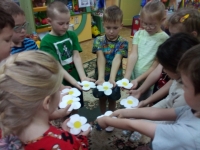        8 ноября в детском саду прошла акция «Белый цветок», посвященная Дню памяти погибших при исполнении служебных обязанностей сотрудников органов  внутренних  дел России.Воспитатель: Иванникова Нина АлексеевнаСотрудник полиции в гостях у дошколятВ детском саду прошла встреча детей с сотрудником полиции – Ольгой Александровной, капитаном полиции ОМВД России по Узловскому району.Цель мероприятия – расширять  представления дошкольников о профессии полицейского, о значимости этой работы; воспитывать уважительное отношение к сотрудникам полиции.Ольга Александровна рассказала дошколятам о своей работе: какие качества характера нужны полицейскому, с какими сложностями они сталкиваются на работе каждый день, зачем обществу полицейские. Она напомнила детям о том, что сотрудники полиции занимаются борьбой с преступностью и правонарушениями, охраной общественного порядка, а также личной безопасностью граждан. Также он отметила, что работа полицейского - трудная и ответственная.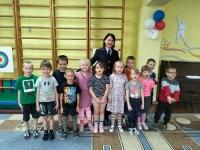 Вместе с сотрудником полиции дошколята вспомнили правила безопасного поведения дома, на улице, на дороге, а также номера телефонов спецслужб, по которым можно обратиться в трудной ситуации.Заместитель заведующего по В и МР: Бутусова Елена ИгоревнаВикторина «Права сказочных героев»В преддверии Всероссийского Дня правовой помощи детям в детском саду с детьми подготовительных  групп была проведена викторина «Права сказочных героев». Дошколята  с восторгом и интересом смотрели презентации и видеоролики, обсуждали жизненные ситуации, в которые попадают знакомые детям сказочные и литературные герои, чьи права оказались нарушенными с точки зрения права: «Три поросенка» — право на жилье, «Красная Шапочка», «Волк и семеро козлят» — право на жизнь, «Буратино» А. Толстого — право на образование и др., «Заюшкина избушка» — право на неприкосновенность жилища, «Золушка» — право на отдых.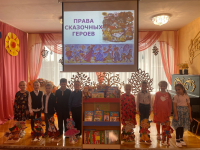 В ходе проведения мероприятия дети получили представление о Конвенции, как о документе, защищающей их права. Викторина носила познавательный характер, так как важным итогом проведённого мероприятия стало понимание воспитанниками своих прав и обязанностей. Дети  пришли к выводу, что нужно не только знать свои права, но и выполнять обязанности.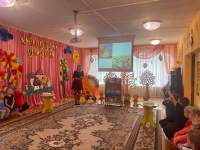 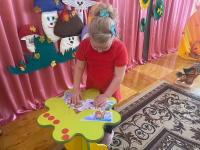 Заместитель заведующего по В и МР: Бутусова Елена Игоревна«Супермама – 2023»В преддверии самого светлого и доброго праздника Дня матери в детском саду прошел конкурс «Супер мама - 2023». Принять участие в состязании изъявили желание  4  самые прекрасные и  смелые мамы. Каждую конкурсантку пришли поддержать их родные и близкие. 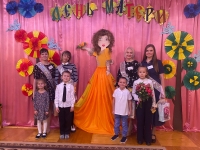 Испытания были нелегкими, нужно было проявить чувство юмора, смекалку, продемонстрировать свою артистичность, умения  и кругозор. Но наши мамы - самые отважные, они без труда шутили,   читали стихи, танцевали.  Из конкурса в конкурс участницы удивляли всех зрителей своим очарованием, изящностью, творчеством, энергией, добротой и оригинальностью. 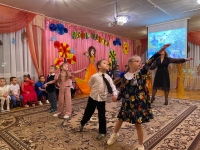 Все участницы были на высоте, жюри  предстоял нелегкий выбор, но они с ним справились. Радостно осознавать, что в этом нелегком поединке, не оказалось проигравших, а только победители. Каждая конкурсантка заняла свое место на пьедестале в следующих номинациях: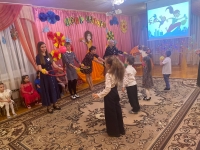 «Обаяние и неповторимость» - Мария Константиновна С.,«Скромность и элегантность» - Юлия Сергеевна Е.,«Творчество и талант» - Вера Михайловна К.,«Находчивость и креативность» - Светлана Михайловна Р. Все  получили огромное удовольствие от мероприятия. Такие конкурсы способствуют укреплению дружеских отношений семьи и детского сада, развитию творчества, смекалки и находчивости.Музыкальный руководитель:  Коваленко Татьяна НиколаевнаСоветует специалист:Игры на кухне.       Значительную часть времени мамы проводят на кухне. Кухня – отличная школа, где малыш приобретает полезные навыки, знания. Разумеется, требуются особые меры предосторожности. Если вы позаботитесь о безопасности, то получите еще один шанс приятно и с пользой провести время.      Крупы или раскрошенная скорлупа от вареных яиц послужит прекрасным материалом для детских аппликаций. Нанесите на картон тонкий слой пластилина – это фон, а затем предложите ребенку выложить рисунок или узор из скорлупы или крупы.     Из макаронных изделий разных форм, размеров и цветов можно выкладывать на столе или листе бумаги причудливые узоры, попутно изучая формы и цвета.     Вместе с ребенком попробуйте приготовить необычный ужин: в названии блюд должен быть звук «с». Что можно приготовить? Салат, сырники, морс, суп. Придумайте меню с названиями блюд, где встречаются другие звуки. Предложите ребенку убрать или помыть посуду, в названии которой есть звук «ч» (чашки, чайник), звук «л» (ложки, вилки, салатник) и т.д.     Покажите ребенку продукты, из которых вы собираетесь готовить обед или ужин. Пусть он перечислит те из них, в названии которых есть звук «р».    Замени первый звук в моих словах звуком «щ» и назови новое получившееся слово. Был кит, стал… щит; была тучка, получилась... щучка; река…щека, венок… щенок, мель… щель.    Давай искать слова на кухне. А вот и корзинка (коробочка, мешочек, кастрюлька), в которую мы их будем складывать. Какие слова можно вынуть из борща? винегрета? кухонного шкафа? плиты?     Угостить друг друга «вкусными» словами. Ребенок называет «вкусное» слово и «кладет» его вам на ладошку, а затем вы ему, и так до тех пор, пока не «съедите» все. Можно поиграть и в «кислые», «соленые», «горькие» слова.     Как одним словом назвать прибор, который варит кофе? (кофеварка), режет овощи (овощерезка), мелет кофе (кофемолка), выжимает сок (соковыжималка). Какой сок получается из яблок (яблочный), из груш (грушевый), из слив (сливовый) и т.д. И наоборот: из чего получается апельсиновый сок? Учитель-дефектолог: Юдина Анастасия ВладимировнаДетский гороскоп: Ребенок скорпионСкорпион 24 октября - 22 ноября. Даже самый маленький Скорпион – настоящий воин. Характер у него боевой; напористости, упрямства и храбрости юному представителю этого знака не занимать. С таким ребенком родителям приходится туго, ведь он всегда умеет настоять на своем, на уступки идет с крайней неохотой (если вообще идет), и при любом проявлении взрослыми слабостями начинает вить из них веревки. Скорпиону, как никому другому, нужен наставник любящий, но твердый. Если ребенка, родившегося под этим знаком, не приучить к дисциплине, он никогда не научится контролировать эмоции, будет зависимым от собственного переменчивого настроения, каких-то мимолетных влияний.   Важно также обратить внимание на развития у ребенка-Скорпиона таких качеств, как способность к сочувствию, умение прощать, терпение и снисходительность к людям.   Сильный характер – это, безусловно, достоинство Скорпионов; но без сердечного тепла и душевной мягкости они едва ли научатся взаимодействовать с окружающими, не смогут получать искреннее удовольствие от общения даже с теми, кого полюбят. Взрослым важно помнить, что у Скорпиона всегда есть тайны – пусть совсем невинные, детские. Не стоит грубо вторгаться в мир такого ребенка: ему совершенно необходимо иметь некую умозрительную «территорию», доступ на которой запрещен другим. Особенно непреклонно отстаивают свое право на частную жизнь Скорпионы-подростки. Родителям приходится идти на хитрость, чтобы, с одной стороны, не обидеть чадо постоянным контролем, а с другой – получать хоть какую-то информацию о его жизни. Дети-Скорпионы обладают огромным запасом жизненной силы и энергии; порой кажется, что они совершенно неутомимы. К сожалению, именно это часто и становится причиной проблем: представителям знака не удается справиться с собственными деструктивными порывами. Наиболее опасен подростковый возраст. Скорпионам особенно полезны занятия спортом, танцами – они не только позволяют использовать природную энергию в мирных целях, но и приучают к самодисциплине, регулярному труду. Еще одна важная особенность детей-Скорпионов – это их чрезвычайно сильная интуиция. Если отношения родителей разладятся, ребенок поймет это без слов; кроме того, он легко догадывается о чужих тайнах и секретах, приобретая, таким образом, власть над людьми.ПОЗДРАВЛЕНИЕ С ДНЕМ МАТЕРИ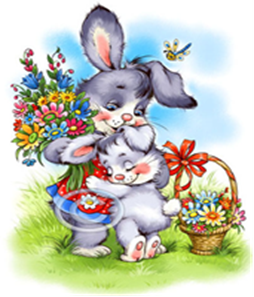 Пожелать хотим мы вамСветлой радости во всем!Чтоб растаяли заботы,Чтобы спорилась работа,Чтоб здоровье крепким было,Никогда не подводило!Чтобы много лет подрядБыл лучист и ясен взгляд.Чтобы дом был полной чашей,Вам желают дети ваши!Объявления:Уважаемые родители!В декабре мы проводим выставку новогодних поделок «Символ года». Предлагаем Вам принять в ней участие! Ждем от Вас интересных и оригинальных и креативных поделок. РастимОдаренныхСообразительныхТрудолюбивыхОчаровательныхКрепышей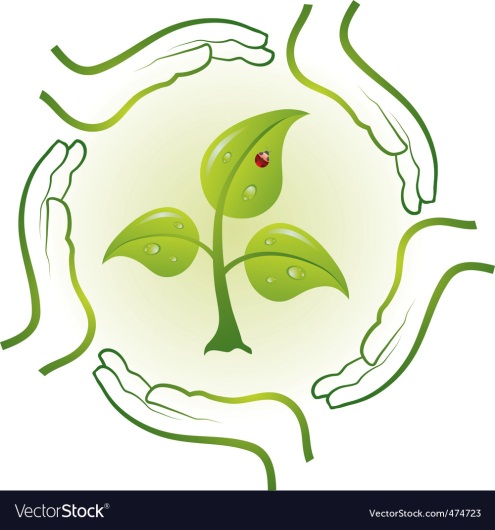 Вести из детского сада:Акция «Белый цветок»Сотрудник полиции в гостях у дошколятВикторина «Права сказочных героев» «Супермама – 2023»Советует специалист:    «Игры на кухне»Детский гороскопПоздравленияОбъявленияВести из детского сада:Акция «Белый цветок»Сотрудник полиции в гостях у дошколятВикторина «Права сказочных героев» «Супермама – 2023»Советует специалист:    «Игры на кухне»Детский гороскопПоздравленияОбъявленияМуниципальное  дошкольное образовательное учреждение детский сад комбинированного вида №5301607 Тульская обл.,  г. Узловая, ул. Завенягина, 22т. 8(48731)  5-48-82, 2-78-73Электронный адрес:  mdouds5.uzl@tularegion.org